06.05.2022Ул. Школьный б-р 4в, установка новых вил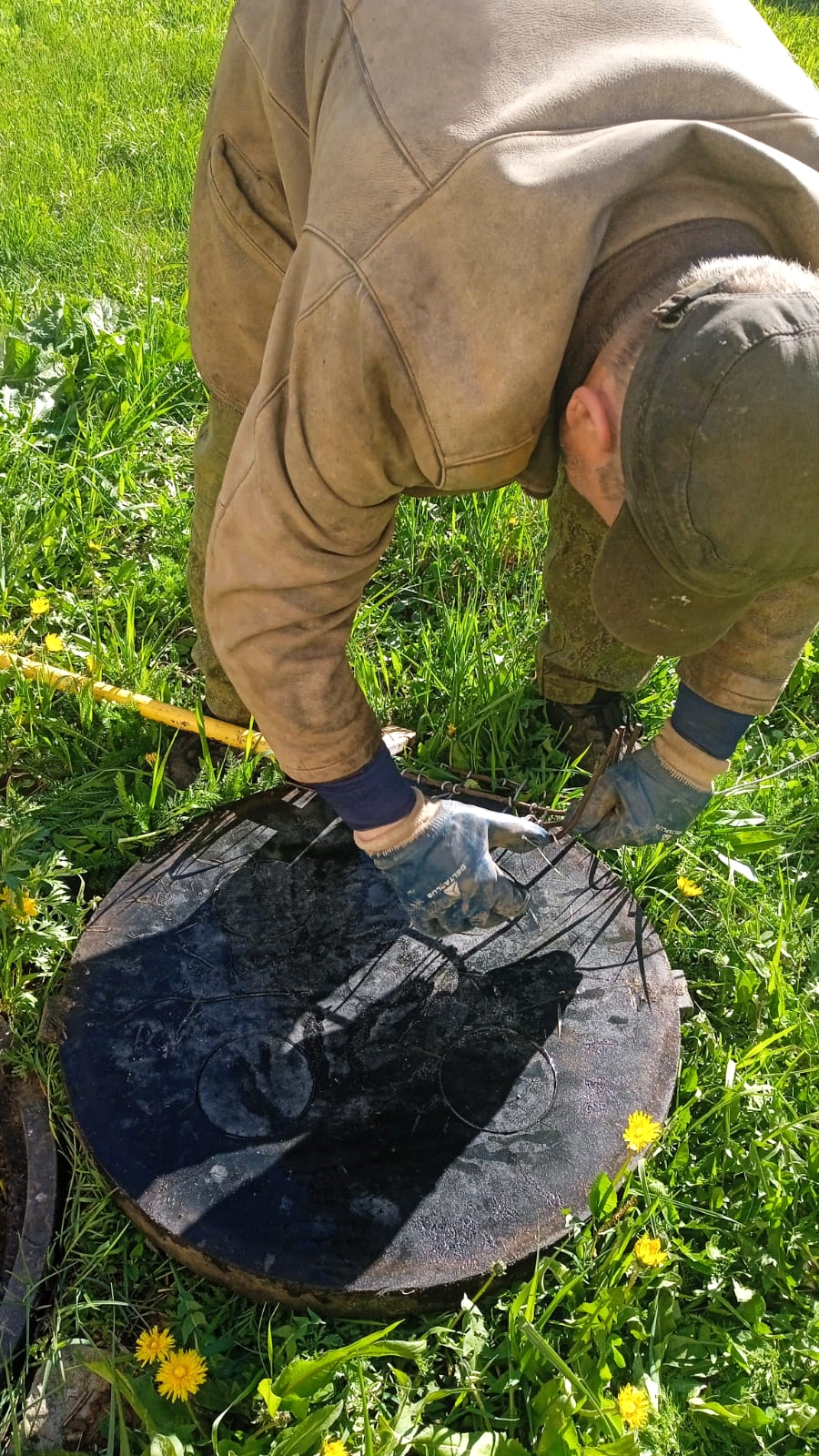 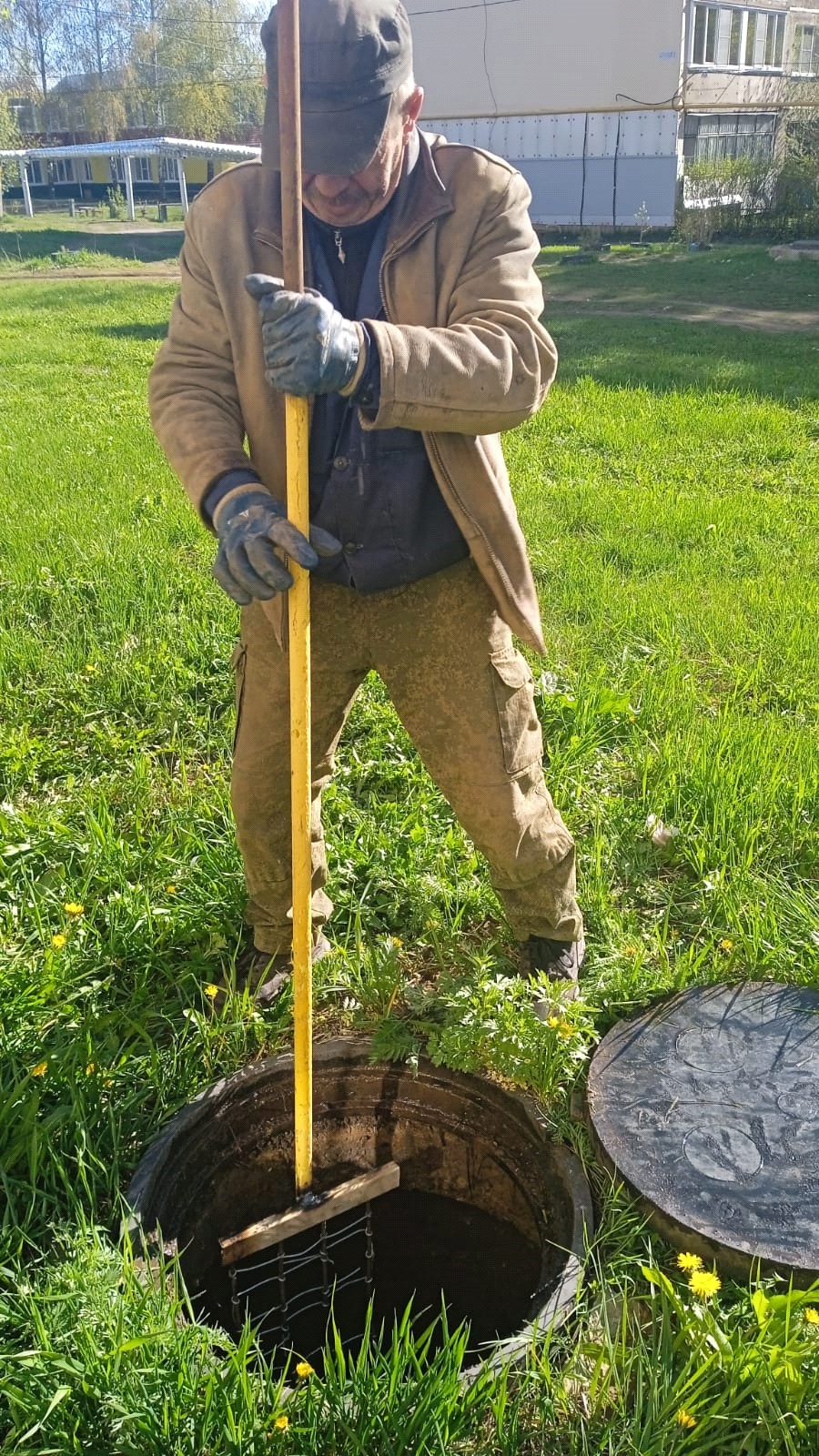 